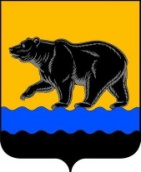 КОМИССИЯ ПО ПРОФИЛАКТИКЕ ПРАВОНАРУШЕНИЙВ ГОРОДЕ НЕФТЕЮГАНСКЕ628309, 25 дом, 2 мкрн., г. Нефтеюганск                                             тел.(факс) 8 3463 23 84 48Ханты-Мансийский автономный округ – Югра                      E-mail: Antiterror@admugansk.ru_______________________________________________________________________________ПРОТОКОЛочередного заседания Комиссии по профилактике правонарушений в городе Нефтеюганске № 3г.Нефтеюганск                                                                                           24.08.2022Председательствовал:1.Об утверждении повестки очередного заседания Комиссии по профилактике правонарушений в городе НефтеюганскеГусенковРЕШИЛИ:  	1.1.Утвердить повестку очередного заседания Комиссии по профилактике правонарушений  города Нефтеюганска.2.Об обеспечении общественной безопасности на улицах и в общественных местах и эффективности использования городской системы видеонаблюдения, а также перспективы её развитияМорозов, ОсипянРЕШИЛИ:2.1.Информацию об обеспечении общественной безопасности на улицах и в общественных местах и эффективности использования городской системы видеонаблюдения, а также перспективы её развития принять к сведению. 2.2.Рекомендовать Отделу МВД России по городу Нефтеюганску (М.С.Коростелев):2.2.1.В целях обоснования необходимости и целесообразности установки дополнительных видеокамер в определенных микрорайонах провести анализ криминогенности отдельных участков города и направить сводную информацию в адрес МКУ «Единая дежурно-диспетчерская служба» города Нефтеюганска (далее - ЕДДС).   Срок: 30.09.20222.2.2.С целью повышения показателя раскрытия преступлений рассмотреть возможность подписания соглашения об информационном сотрудничестве с «Е-Юганск» и предоставления в адрес ОМВД сведений о функционировании/схемы размещения видеокамер «Е-Юганск».Срок: 30.10.20223.Об организации социальной и трудовой адаптации лиц, освободившихся из мест лишения свободы. Проблемы в обеспечении занятостиСопкина, ОсипянРЕШИЛИ:3.1.Информацию об организации социальной и трудовой адаптации лиц, освободившихся из мест лишения свободы, а также проблемы в обеспечении занятости принять к сведению.3.2.Рекомендовать КУ ХМАО - Югры «Нефтеюганский центр занятости населения» (Сопкина Н.В.):3.2.1.Подготовить информацию о мерах поддержки (компенсация) работодателям, предоставляющим рабочие места для лиц, освободившихся из мест лишения свободы; 	3.2.2.Подготовить информацию о мерах поддержки (компенсация) работодателям, предоставляющим рабочие места для лиц, осужденных к исправительным и обязательным работам.	Срок: 30.09.2022	3.2.3.Провести анализ предприятий и организаций города, на предмет наличия вакансий без предъявления требований к квалификации при трудоустройстве. По результатам анализа сформировать «Перечень предприятий, имеющих вакансии без предъявления требований к квалификации при трудоустройстве» (далее - Перечень) и направить в отдел по профилактике правонарушений и связям с правоохранительными органами (С.В.Мамаева).Срок: 15.10.2022	3.3.Отделу по профилактике правонарушений и связям с правоохранительными органами (С.В.Мамаева):	3.3.1.Организовать работу по информированию работодателей о мерах поддержки при обеспечении  трудоустройства лиц, освободившихся из мест лишения свободы, а также лиц осужденных  к исправительным и обязательным работам. 										Срок: 10.10.2022	3.3.2.На основании Перечня, предоставленного КУ ХМАО - Югры «Нефтеюганский центр занятости населения» (п.3.2.3 настоящего протокола), подготовить обращение в адрес руководителей предприятий о рассмотрении возможности в предоставлении рабочих мест лицам, освободившимся из мест лишения свободы.Срок: 25.10.2022	3.4.Рекомендовать Отделу МВД России по городу Нефтеюганску (М.С.Коростелев) расширить формы профилактической работы с лицами, освободившимися из мест лишения свободы применив в том числе форму работы -  взаимодействие с работодателями.Срок: 30.10.2022	4.Создание условий по обеспечению внеурочной занятости несовершеннолетних, состоящих на профилактических учетах в муниципальной комиссии по делам несовершеннолетних и защите их прав в городе Нефтеюганске, Отделении по делам несовершеннолетних ОМВД России по г.Нефтеюганску, находящихся в социально-опасном положенииОсипян, Майдикова, Лямова, Поливенко, Комарницкий  РЕШИЛИ:4.2.Департаменту образования и молодежной политики администрации города (Т.В.Лямова), комитету культуры и туризма администрации города (Н.Н.Поливенко), комитету физической культуры и спорта администрации города (А.А.Комарницкий), в целях организации контроля за реализацией поручений Комиссии по профилактике правонарушений в городе Нефтеюганске применить в работе «Форму контроля за реализацией поручений Комиссии», согласно Приложению к протоколу.Срок: 30.10.20225.Об исполнении протокола очередного заседания Комиссии по профилактике правонарушений в городе Нефтеюганске от 15.06.2022 № 2МамаеваРЕШИЛИ:5.1.Информацию об исполнении протокола заседания Комиссии по профилактике правонарушений в городе Нефтеюганске от 15.06.2022 № 2 (далее - Протокол) принять к сведению.5.2.По итогам анализа исполнительской дисциплины считать исполненными и снять с контроля поручения, предусмотренные пунктами  п.6.2 Протокола №1 от 30.03.2022.5.3.По итогам анализа исполнительской дисциплины установлено, что ОМВД России по городу Нефтеюганску (М.С.Коростелев) не предоставлена информация об исполнении следующих Протоколов комиссии:	 -п.2.2. - 2.2.3; 3.2; 3.5; 4.2 протокола от 30.06.2021 № 3;            -п.2.2 - 2.2.2; 2.3.1; 3.2 - 3.2.1; 3.2.3; 4.2 протокола от 14.09.2021 № 4;	 -п.3.2. - 3.2.3., 3.3 протокола от 30.03.2022 № 1;	 -п.3.2, 3.3, 5.4 протокола от 15.06.2022 № 2. 	 Срок предоставления информации о реализации вышеуказанных пунктов продлить до 30.09.2022.	Срок: 30.09.2022Исполняющий обязанностиглавы города Нефтеюганска, председатель Комиссии                     	 	             П.В.ГусенковГусенковПавел ВладимировичОсипянАрмен Владимирович-исполняющий обязанности главы города Нефтеюганска, председатель Комиссии-временно исполняющий обязанности начальника ОМВД России по городу Нефтеюганску, заместитель председателя КомиссииПрисутствовали члены комиссии:Присутствовали члены комиссии:Гусарова Оксана АлександровичЖуравлевВладислав ЮрьевичКомарницкий Александр АлександровичЛямоваТатьяна ВикторовнаМамаева Светлана ВладимировнаМайдиковаТатьяна АнатольевнаМосковкин Вадим ВладимировичПоливенкоНаталья НиколаевнаСопкинаНаталья ВладимировнаСамойловВладимир АлександровичУсановСергей НиколаевичУстинов Денис ЮрьевичХвальчевАлександр ЮрьевичПриглашенные:Морозов Анатолий Николаевич-исполняющий обязанности начальника Управления социальной защиты населения по городу Нефтеюганску и Нефтеюганскому району-директор департамента по делам администрации города -председатель комитета физической культуры и спорта администрации города-директор департамента образования и молодёжной политики администрации города-начальник отдела по профилактике правонарушений и связям с правоохранительными органами администрации города, секретарь комиссии-исполняющий обязанности начальника отдела по организации деятельности комиссии по делам несовершеннолетних и защите их прав-начальник управления информационной, физической и инженерно-технической защиты ООО «РН-Юганскнефтегаз»-председатель комитета культуры и туризма администрации города-директор КУ ХМАО - Югры «Нефтеюганский центр занятости населения»-командир Нефтеюганского городского Казачьего общества-начальник Нефтеюганского МОВО - филиала федерального государственного казенного учреждения «Управление вневедомственной охраны Войск национальной гвардии России по Ханты-Мансийскому автономному округу - Югре» -заместитель начальника 6 ПСО ФПС ГПС ГУ МЧС России по ХМАО - Югре -начальник филиала по городу Нефтеюганску ФКУ УИИ УФСИН России по Ханты-Мансийскому автономному округу-Югре-начальник МКУ «Единая дежурно-диспетчерская служба» города Нефтеюганска